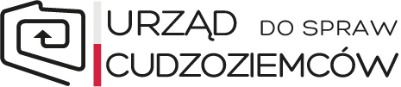 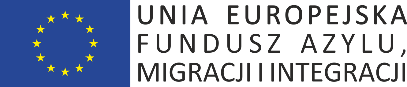 Warszawa, dn. 14.11.2019W związku z zapytaniem ofertowym polegającym na dostawie książek z polskich i zagranicznych wydawnictw dla księgozbioru Urzędu do Spraw Cudzoziemców w ramach projektu nr 2/1-2015/BK-FAMI pt. „Zwiększenie zdolności pracowników DPU UDSC do zbierania, gromadzenia, analizy i rozpowszechniania informacji o krajach pochodzenia, 2017-2020”, współfinansowanego ze środków Unii Europejskiej w zakresie Programu Krajowego Funduszu Azylu, Migracji i Integracji – „Bezpieczna przystań”, informujemy iż Urząd do Spraw Cudzoziemców dokonał wyboru najkorzystniejszych ofert. Zadanie częściowe nr 1 – dostawa książek z wydawnictw polskich, Urząd zamierza powierzyć wykonanie przedmiotowego zadania firmie Handlowo-Księgarskiej Stańczyk, ul. Okulickiego 35, Stalowa Wola.Zadanie częściowe nr 2 - dostawa książek z wydawnictw zagranicznych, Urząd zamierza powierzyć wykonanie przedmiotowego zadania firmie Centrala Handlu Zagranicznego ARS Polona S.A. ul. Obrońców 25, Warszawa.